TEST LINGUASKILL PRÉSENTIELFormulaire d’inscription 2022-2023
INFORMATIONS COMPLÉMENTAIRES IMPORTANTESEnvoyez votre inscription au minimum 3 jours ouvrés avant la date du TESTPASSAGE DU TESTLe candidat doit impérativement se munir d’une PIÈCE D’IDENTITÉ (Carte d’identité, Passeport et titre de séjour sont les seules pièces autorisées).Les résultats étant immédiats, ils vous seront remis directement après l’épreuve. Si les résultats ne peuvent pas vous être transmis directement après l’épreuve ils vous seront envoyés par courrier postale à l’adresse transmise. (Uniquement sur demande).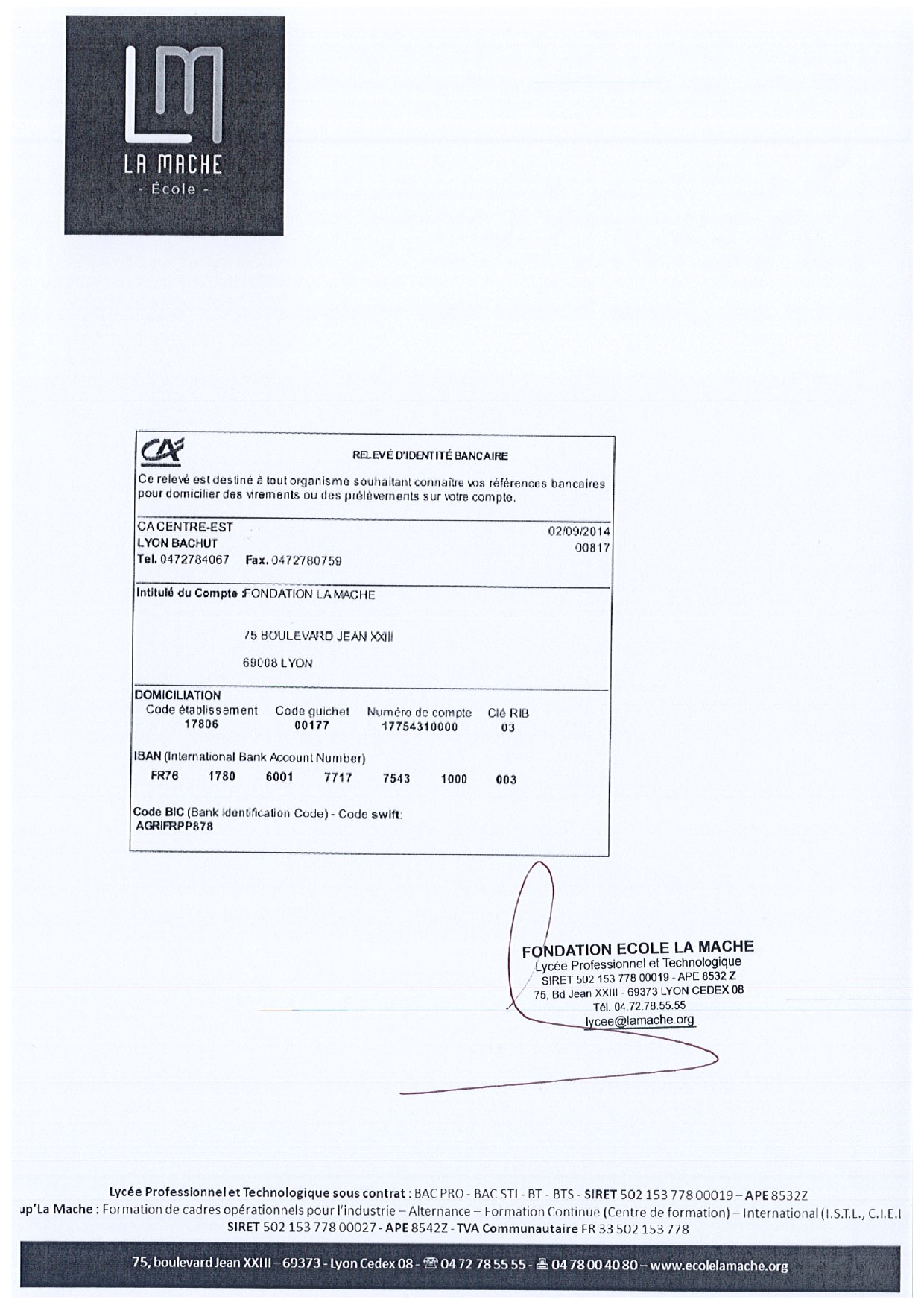 En conformité avec les dispositions de la loi du 6 Janvier 1978, modifiée par la loi du 6 août 2004 relative à l’informatique, aux fichiers et aux libertés, les informations personnelles que vous nous fournirez sont exclusivement destinées à l’Ecole La Mache ; elles ne seront pas cédées à des tiers. Conformément aux dispositions de la loi susvisée, vous disposez d’un droit d’accès, de rectification et de suppression portant sur les informations vous concernant. 
Ce droit peut être exercé en écrivant à : Sup’ La Mache – CIEL, 69 Boulevard Jean XXIII, 69373 Lyon Cedex 08En conformité avec les dispositions de la loi du 6 Janvier 1978, modifiée par la loi du 6 août 2004 relative à l’informatique, aux fichiers et aux libertés, les informations personnelles que vous nous fournirez sont exclusivement destinées à l’Ecole La Mache ; elles ne seront pas cédées à des tiers. Conformément aux dispositions de la loi susvisée, vous disposez d’un droit d’accès, de rectification et de suppression portant sur les informations vous concernant. 
Ce droit peut être exercé en écrivant à : Sup’ La Mache – CIEL, 69 Boulevard Jean XXIII, 69373 Lyon Cedex 08Le :Jour/Mois/AnnéeSignature précédée de la mention « Lu et approuvé » :Signature précédée de la mention « Lu et approuvé » :Signature précédée de la mention « Lu et approuvé » :Signature précédée de la mention « Lu et approuvé » :Signature précédée de la mention « Lu et approuvé » :Signature précédée de la mention « Lu et approuvé » :les tarifs : Sélectionnez votre choixles tarifs : Sélectionnez votre choixles tarifs : Sélectionnez votre choixles tarifs : Sélectionnez votre choixles tarifs : Sélectionnez votre choixTest Linguaskill Business ou General Reading & Listening pour les salariés: 79 €Test Linguaskill Business ou General Reading & Listening pour les étudiants: 65 €Test Linguaskill Business ou General 4 compétences pour tous: 146 €Test Linguaskill Business ou General 1 Compétence Writing ou Speaking: Nous consulterRÈGLEMENT & DOCUMENTS À JOINDRE AU FORMULAIRE D’INSCRIPTION :Sélectionnez votre choixRÈGLEMENT & DOCUMENTS À JOINDRE AU FORMULAIRE D’INSCRIPTION :Sélectionnez votre choixRÈGLEMENT & DOCUMENTS À JOINDRE AU FORMULAIRE D’INSCRIPTION :Sélectionnez votre choixRèglement soit par VIREMENT via le RIB page suivanteEnvoyez obligatoirement une preuve / justificatif de virement.Règlement soit par CHÈQUE à l’ordre de l’École La Mache, à envoyer par courrier à l’adresse suivante :Sup’ La Mache – CIEL, 69 Boulevard Jean XXIII, 69373 Lyon Cedex 08IMPORTANT : Le formulaire d’inscription et la fiche d’Informations Complémentaires Importantes dûment remplis, datés et signés sont à renvoyer par email, à l’adresse suivante : certifications.langues@lamache.org et par courrier avec votre chèque.IMPORTANT : Le formulaire d’inscription et la fiche d’Informations Complémentaires Importantes dûment remplis, datés et signés sont à renvoyer par email, à l’adresse suivante : certifications.langues@lamache.org et par courrier avec votre chèque.IMPORTANT : Le formulaire d’inscription et la fiche d’Informations Complémentaires Importantes dûment remplis, datés et signés sont à renvoyer par email, à l’adresse suivante : certifications.langues@lamache.org et par courrier avec votre chèque.votre inscription ne sera prise en compte qu’À rÉception de votre dossier completvotre inscription ne sera prise en compte qu’À rÉception de votre dossier completvotre inscription ne sera prise en compte qu’À rÉception de votre dossier complet Ensuite, votre convocation vous sera envoyée par email. Ce formulaire fait office de bon de commande. Votre inscription est définitive et ne fera l’objet d’aucune annulation ni remboursement quel que soit le motif. (Report de date possible sur envoi d’un justificatif médical).Le :Jour/Mois/AnnéeSignature précédée de la mention « Lu et approuvé » : Signature précédée de la mention « Lu et approuvé » : Signature précédée de la mention « Lu et approuvé » : Signature précédée de la mention « Lu et approuvé » : Signature précédée de la mention « Lu et approuvé » : Signature précédée de la mention « Lu et approuvé » : 